Book BoardA book board is a visual representation of the details of your book.  You might include a picture of the cover, main characters, the setting, maps, props etc anything that creates life to your book!Your task will be to create a visual display of your novel and dazzle us with the awesome-sauce details you’ve read this month! For every visual image you include on your board write a paragraph to explain the importance/significance of it from your novel.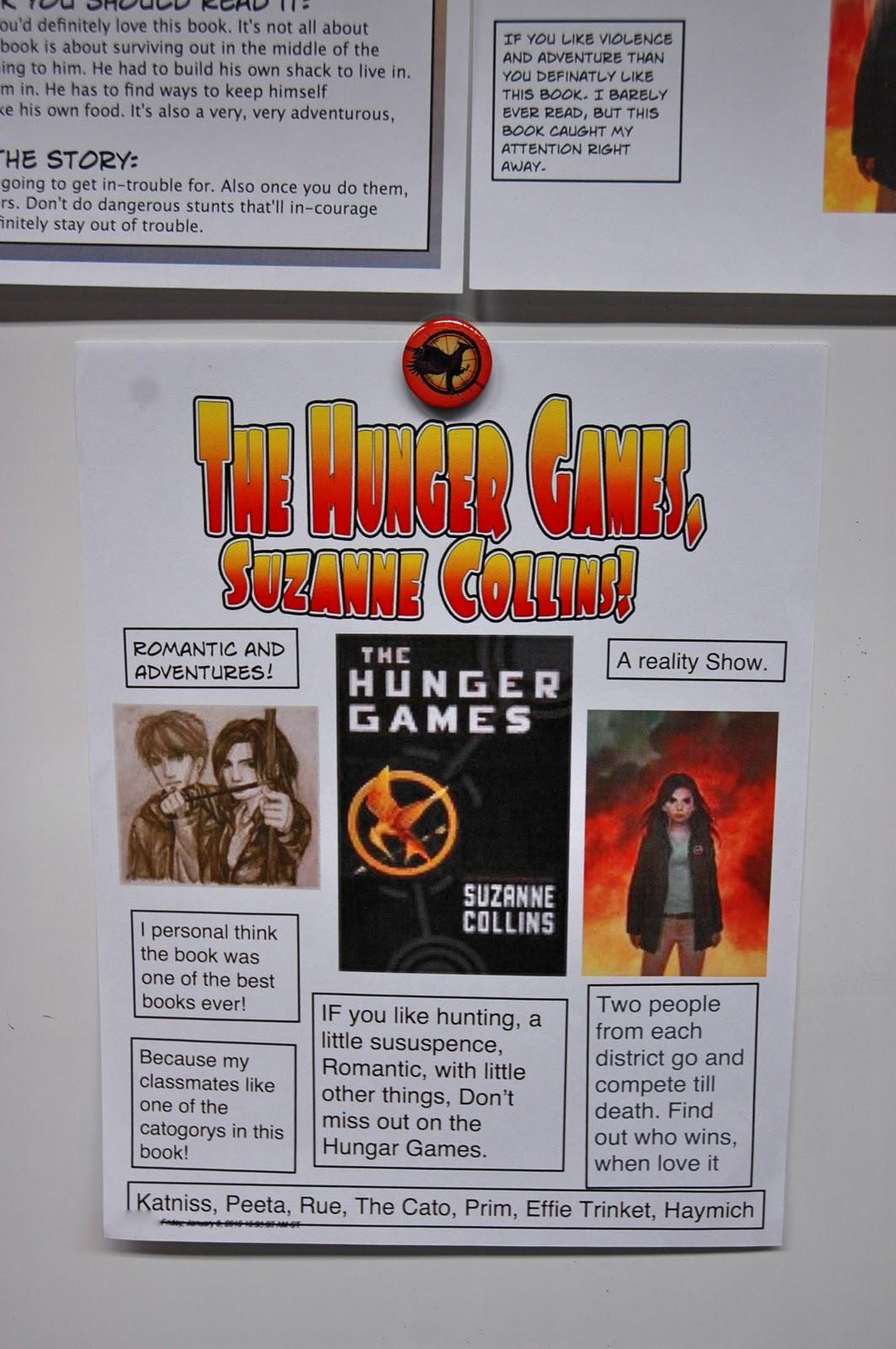 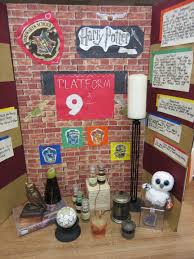 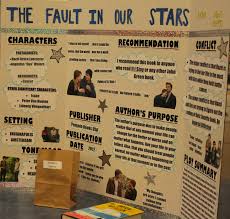 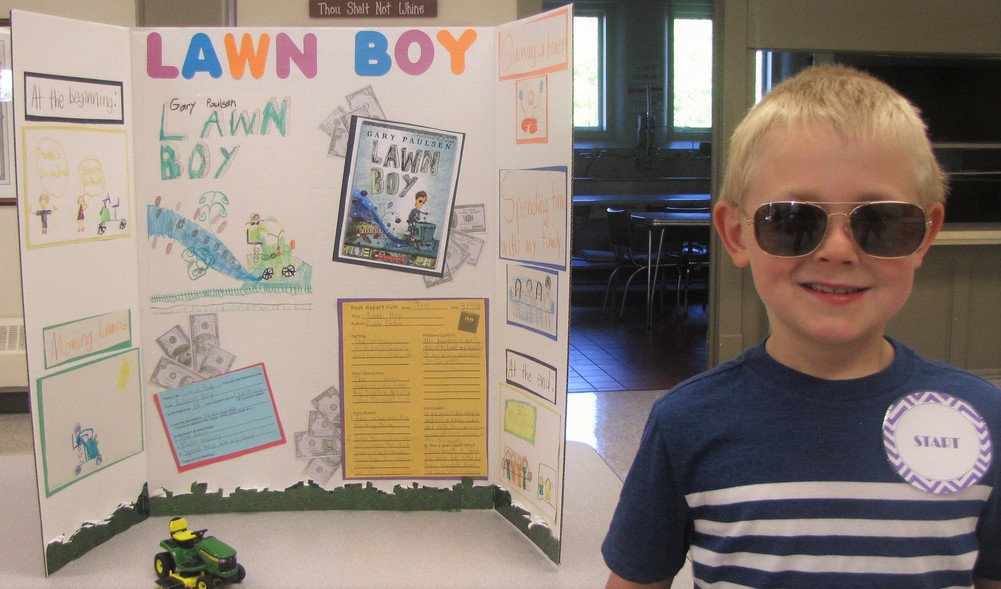 